Italy in FilmSacro Gra, Fuoccoamare, My Way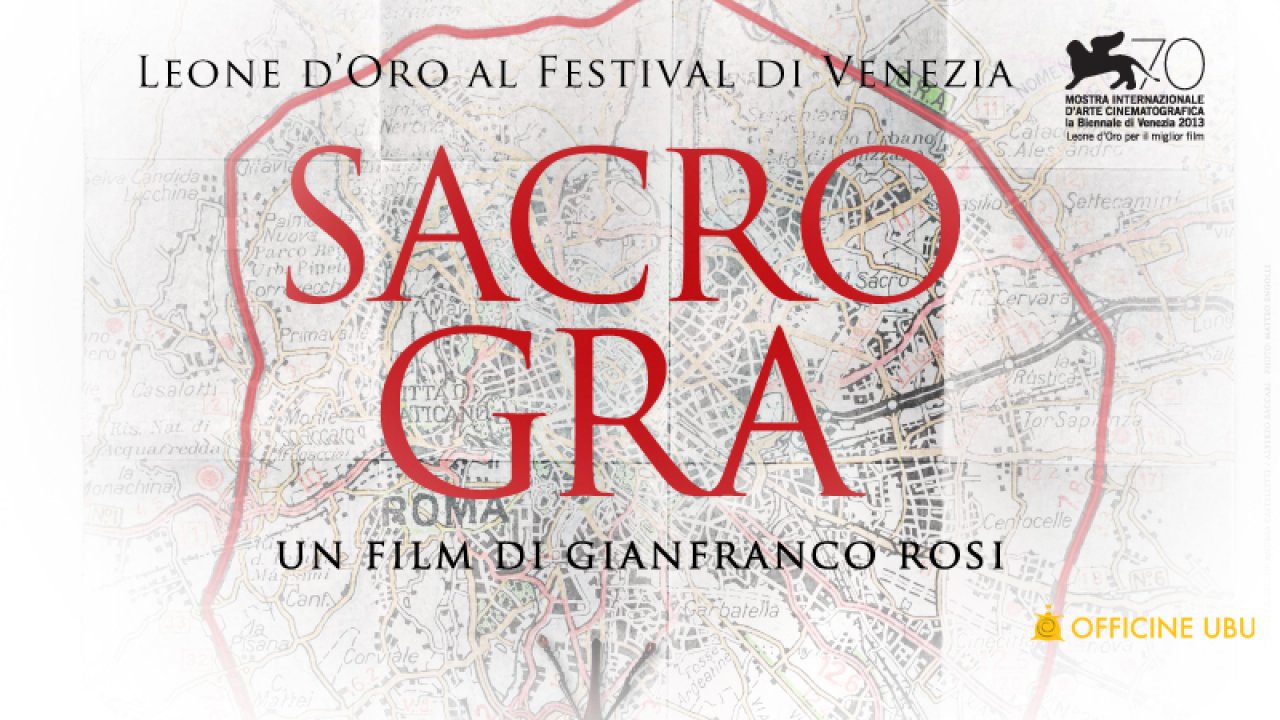 GRA=Grande Raccordo Anulare (The Great Ring Road)TrailerDescribe some of the people we see in the film – what is their relationship to each other?  What do they do for work?  How do they live?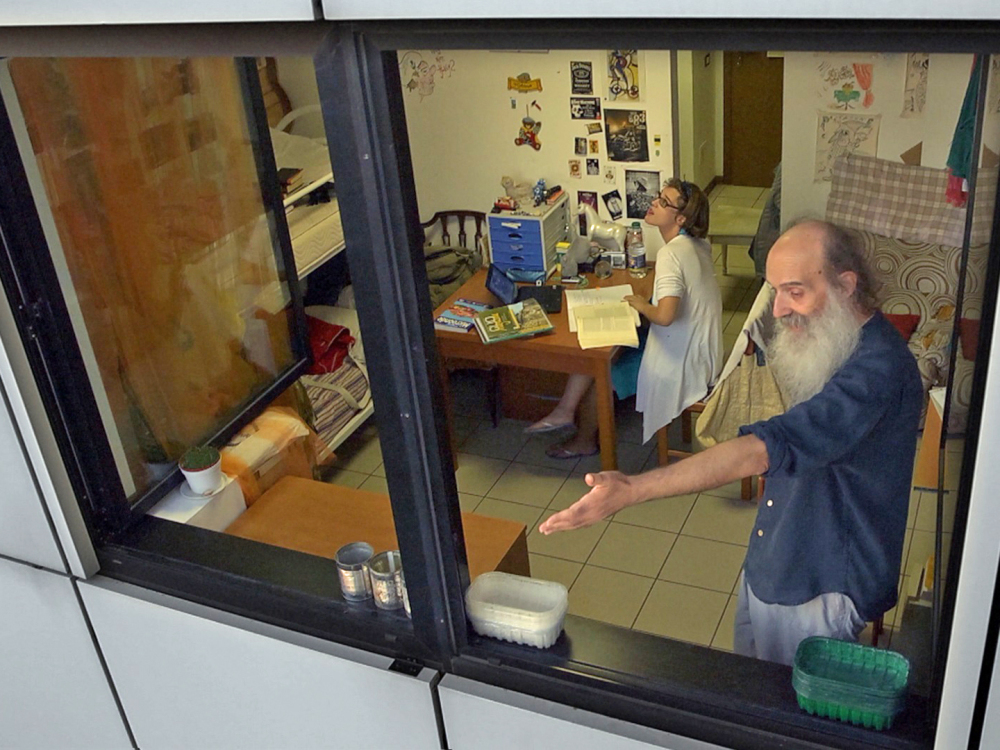 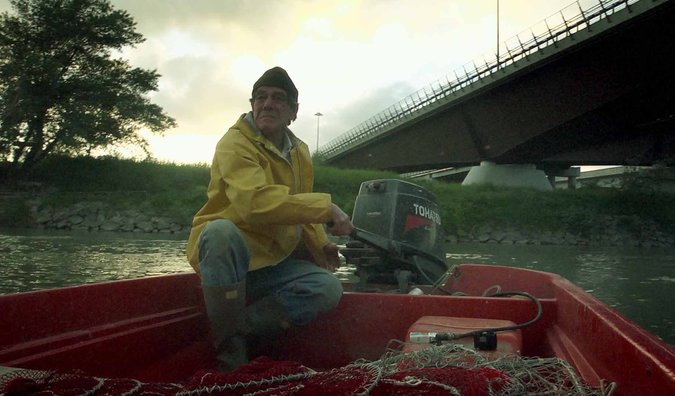 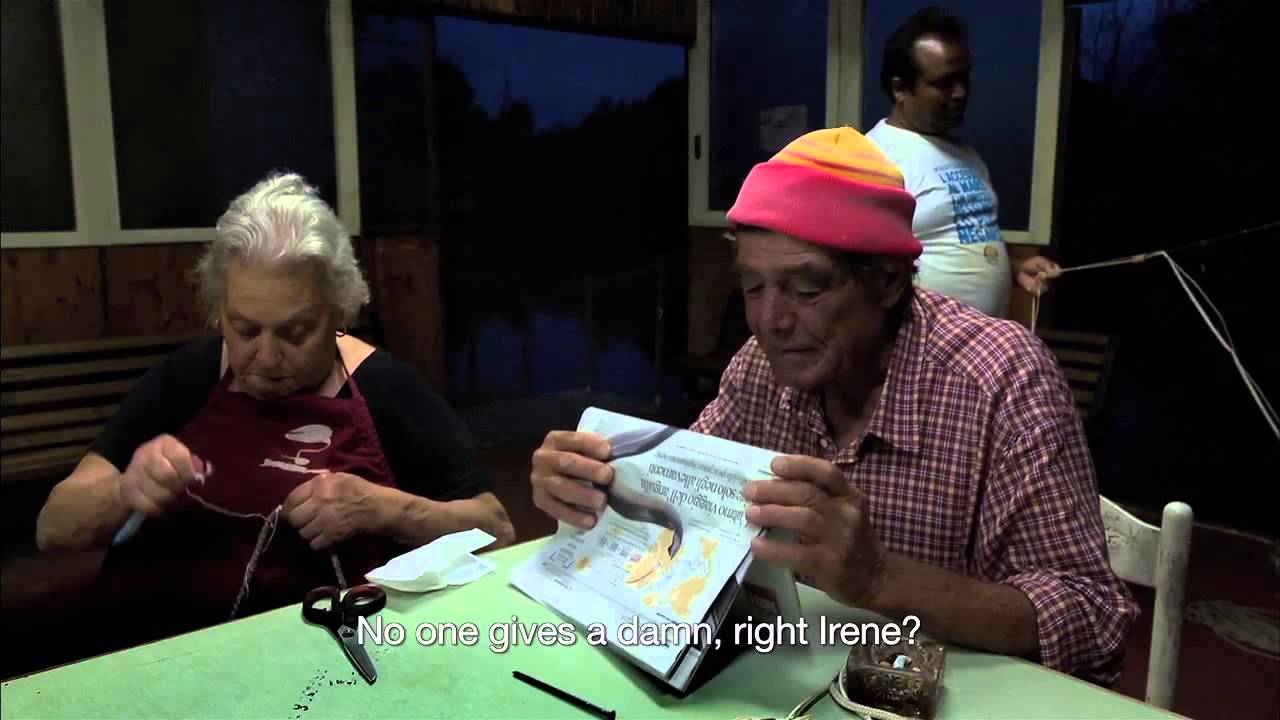 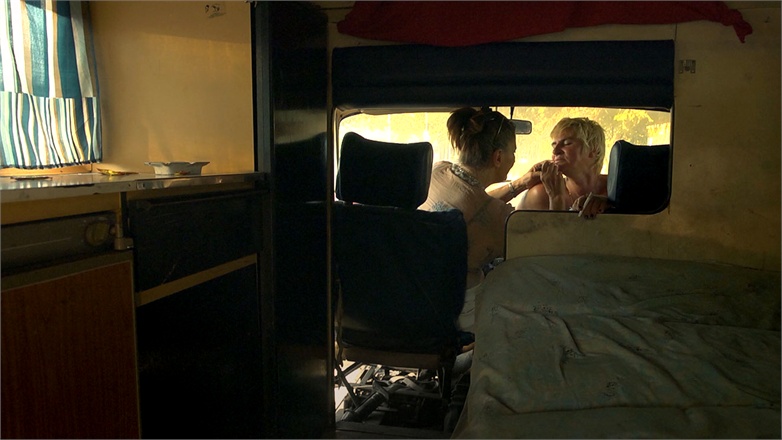 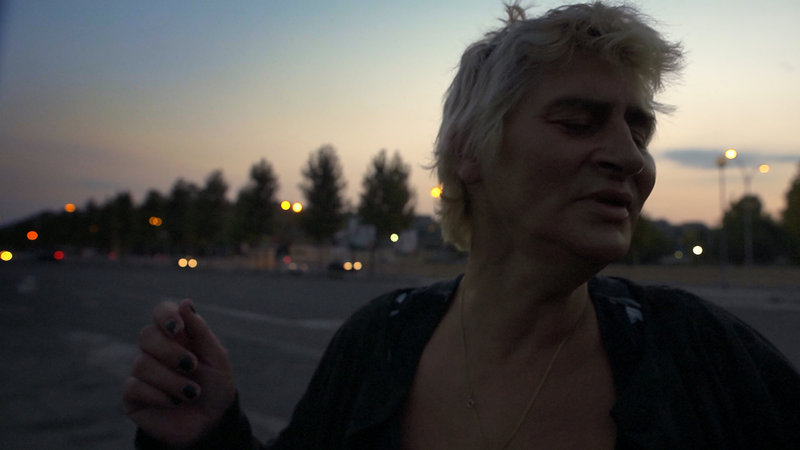 What is Sacro Gra about?  What’s the point????What is the pace of the film?  Why???Fuoccoamare:  Fire at Sea (2016)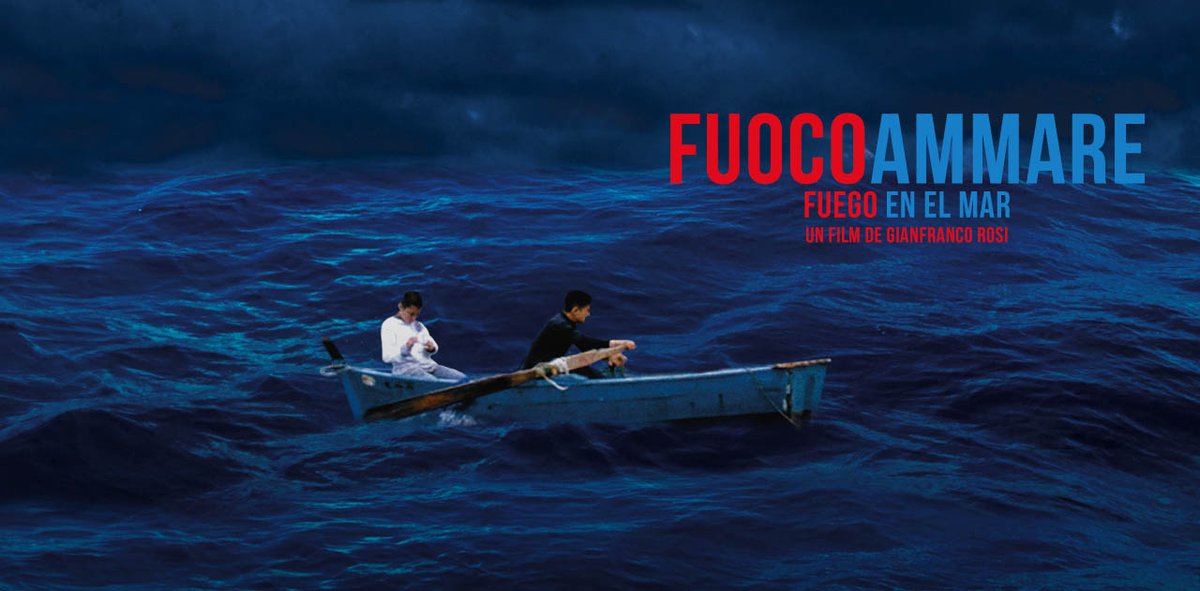 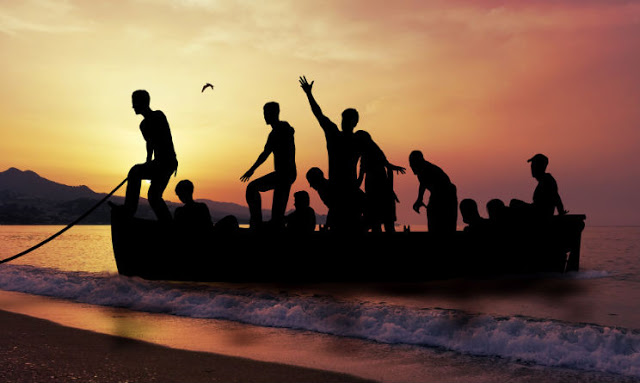 TrailerDescribe the style of film making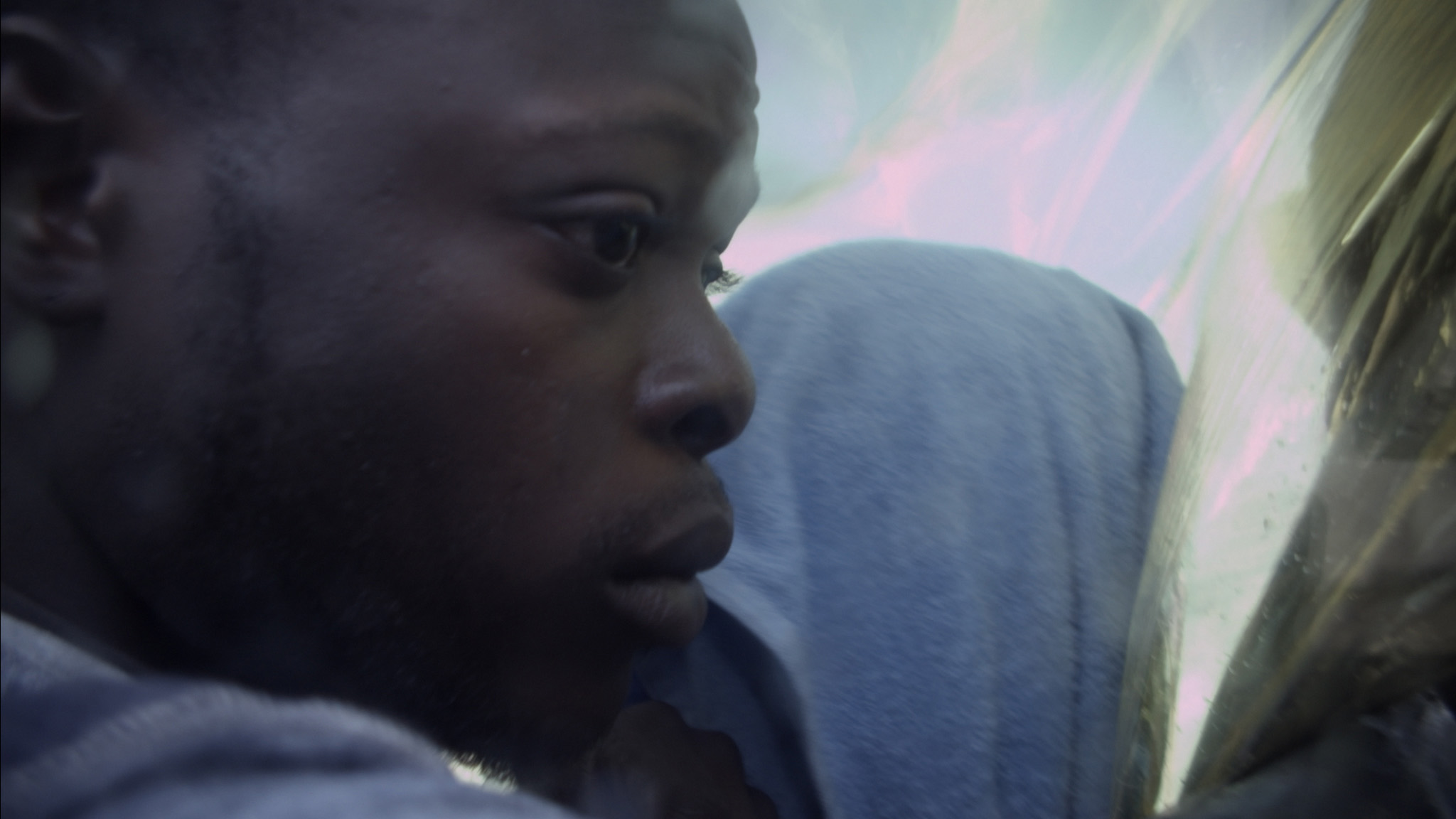 What devices, effects does the film maker use?IndieWire story onWhat is the effect of these devices, effects?  Why did he chose them?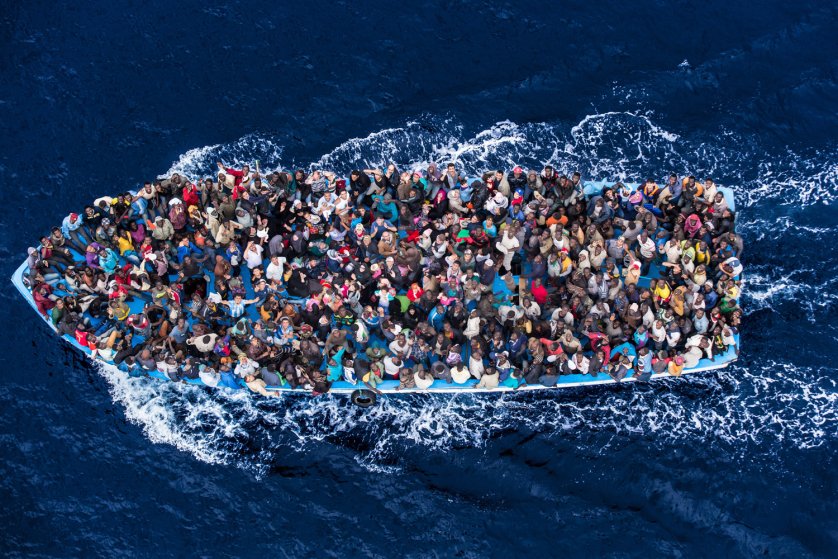 Director of both Sacro Gra and Fuoccoamare:  Gianfranco RosiGuardian interviewjumping back and forth among vignettes, storylines, peoplesoundhelicopter, motorbike SO loudboys, conversation, music, news:  mediumimages of people after rescue through plastic:  silent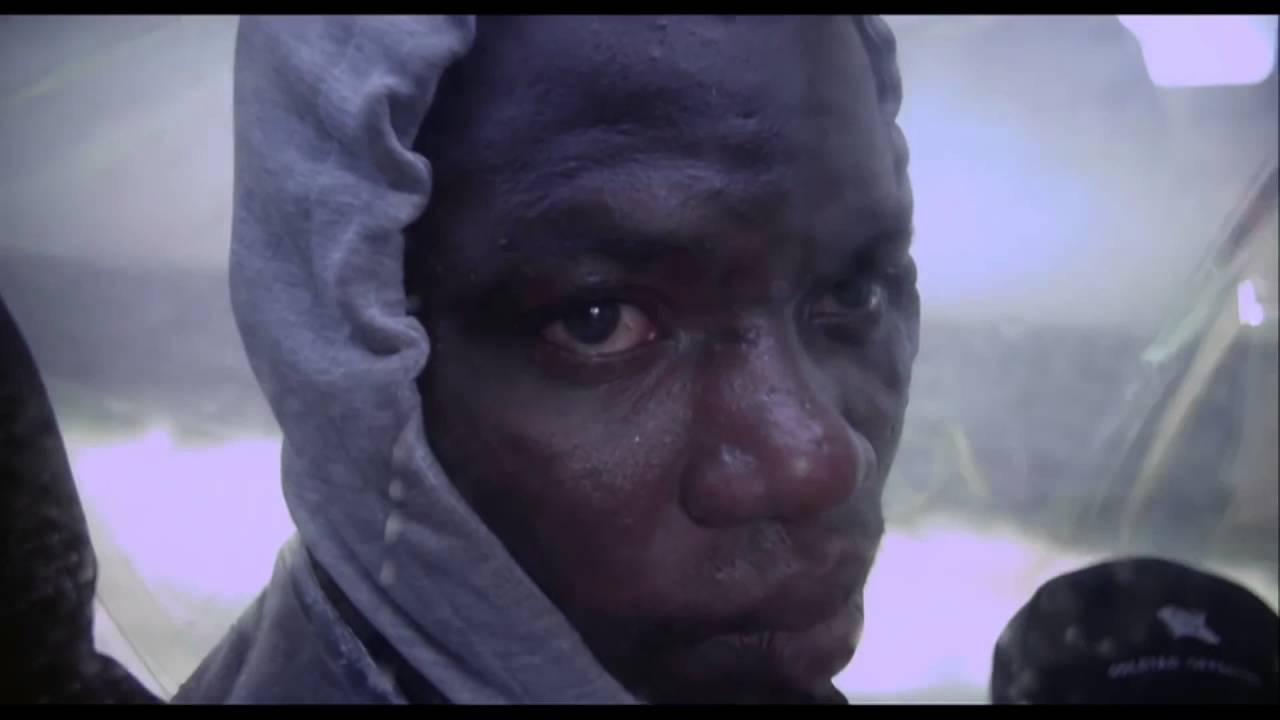 How do the Italians you see in the film treat the refugees?What the take-away?  